Александр Орлов. О методах проверки однородности двух независимых выборокВ последнее время я изучаю решения менеджеров в Fantasy Premier League (FPL). В частности, есть ли отличия в поведении лучших менеджеров, отобранных по результатам предыдущих сезонов, и случайной выборкой. Важный аспект такого исследования – вынесение суждения, однородны ли выборки. Можно ли объяснить различия случайностью, или они закономерны? Ранее я рассказал о критерии Колмогорова и трудностях его использования. Настоящая статья Александра Ивановича Орлова дает современный обзор методов проверки однородности двух независимых выборок. По ходу изложения я применяю критерии к задаче FPL. Этот текст набран с отступом.Александр Иванович Орлов. О методах проверки однородности двух независимых выборок. – Заводская лаборатория. Диагностика материалов. 2020. Том 86. № 3. Стр. 67–76.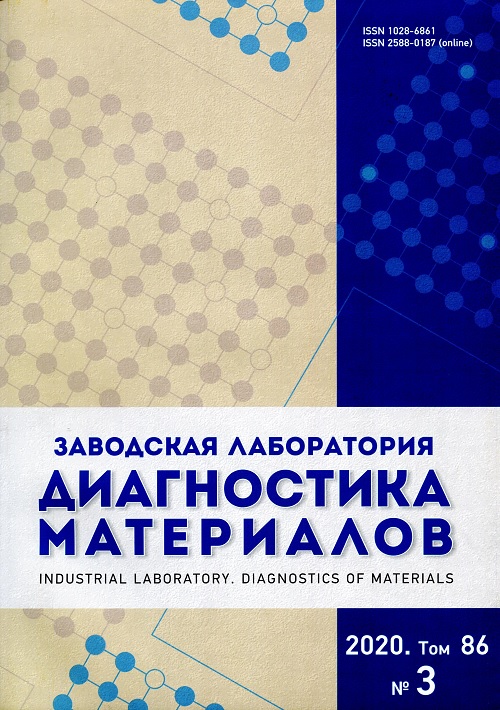 Оригинал статьи (для загрузки требуется авторизация).Базовая вероятностно-статистическая модельПостановка задачи в математико-статистических терминах: имеются две выборки x1, x2, ..., xm и y1, y2, ..., yn, требуется проверить их однородность. Понятием, противоположным однородности, является различие (или наличие эффекта). Можно переформулировать задачу: требуется проверить, есть ли различие между выборками.При проверке однородности двух выборок общепринята модель, в которой x1, x2, ..., xm рассматриваются как результаты m независимых наблюдений некоторой случайной величины X с функцией распределения F(x), неизвестной статистику, а y1, y2, ..., yn – как результаты n независимых наблюдений, вообще говоря, другой случайной величины Y с функцией распределения G(x), также неизвестной статистику. Кроме того, предполагается, что наблюдения в одной выборке не зависят от наблюдений в другой, поэтому выборки и называют независимыми.В Fantasy Premier League сезона 2022/23 участвует более 10М аккаунтов. Я сформировал две выборки. Элита – ТОП-10К по рейтингу за пять предыдущих сезонов. Поляна – 10К, полученных с помощью генератора случайных чисел из первых 5М аккаунтов.Основные постановки задачи проверки однородности двух независимых выборокОднородность достигается, если обе выборки взяты из одной генеральной совокупности, т. е. справедлива нулевая гипотеза H0: F(x) = G(x) при всех x. Отсутствие однородности означает, что верна альтернативная гипотеза H1: F(x0) ≠ G(x0) хотя бы при одном значении аргумента x0.В некоторых случаях целесообразно проверять совпадение не функций распределения, а лишь некоторых характеристик случайных величин X и Y – математических ожиданий, медиан, дисперсий. Например, однородность математических ожиданий означает, что справедлива гипотеза H'0: M(X) = M(Y), где M(X) и M(Y) – математические ожидания случайных величин X и Y.Проверка однородности характеристикДля проверки однородности математических ожиданий традиционно используют двухвыборочный критерий Стьюдента. К настоящему времени этот метод устарел, но по традиции встречается в учебной литературе. Сначала вычисляют выборочные средние арифметические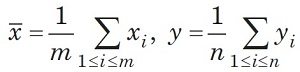 затем — выборочные дисперсии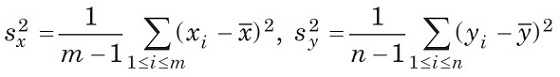 и статистику Стьюдента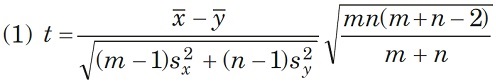 на основе которой принимают решение.По заданному уровню значимости α и числу степеней свободы (m + n – 2) из таблиц распределения Стьюдента находят критическое значение tкр. Если |t| > tкр, то гипотезу однородности (отсутствия различия) отклоняют, если же |t| < tкр, то – принимают.Согласно теории, должны быть выполнены два условия применимости критерия Стьюдента, основанного на использовании статистики t, заданной формулой (1): результаты наблюдений имеют нормальные распределения и дисперсии результатов наблюдений в первой и второй выборках совпадают.Если эти условия выполнены, то статистика t при справедливости H0 имеет распределение Стьюдента с (m + n – 2) степенями свободы. Только в этом случае описанный выше традиционный метод обоснован. Если хотя бы одно из условий не выполнено, то нет оснований считать, что статистика t имеет распределение Стьюдента.Классические условия применимости критерия Стьюдента в подавляющем большинстве технических, экономических, медицинских и иных задач не выполнены. Тем не менее при больших и примерно равных объемах выборок его можно применять. При конечных объемах выборок традиционный метод носит неустранимо приближенный характер.Я подсчитал очки, набранные менеджерами в двух выборках по итогам девятнадцати игровых недель, среднее х̅ , дисперсию s2 и критерий Стьюдента t. Поскольку m = n, (1) можно переписать в виде: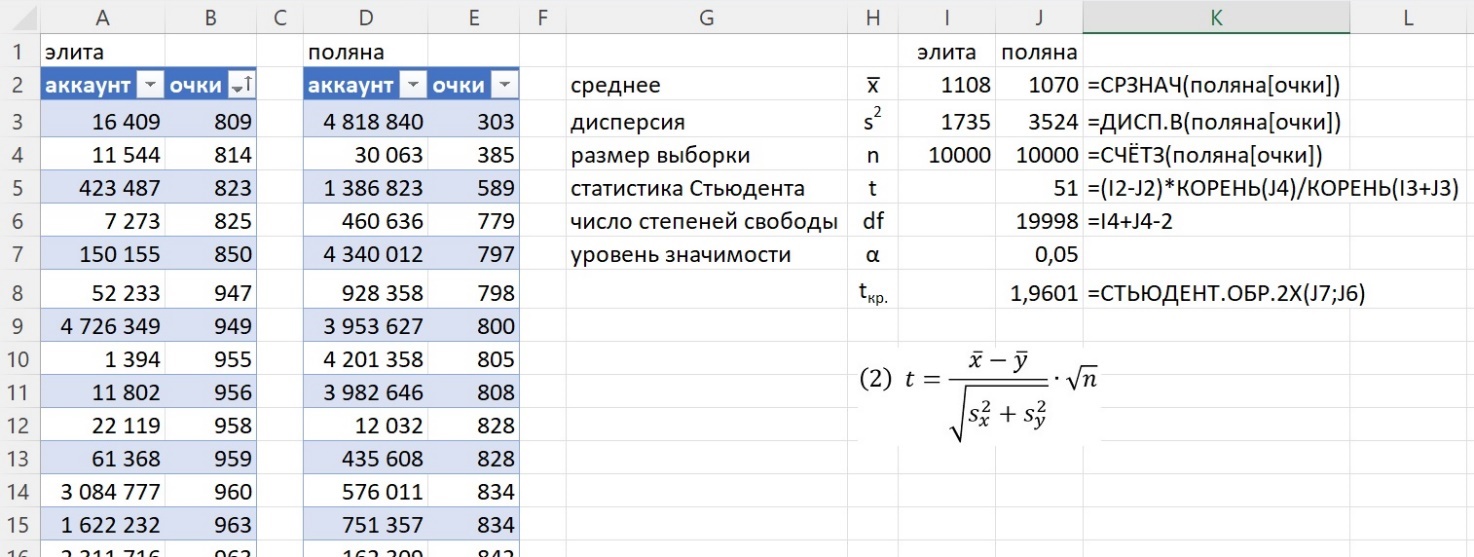 Рис. 1. Двухвыборочный критерий Стьюдента (см. также приложенный файл Excel)Статистика Стьюдента t = 51 существенно больше tкр=1,96. Это означает, что гипотезу однородности следует отклонить. Результаты элиты и поляны различаются.Критерий Крамера – Уэлча равенства математических ожиданийВместо критерия Стьюдента для проверки H0 целесообразно использовать критерий Крамера – Уэлча, основанный на статистике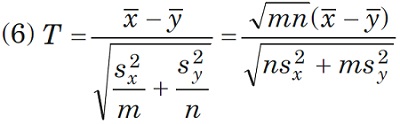 Критерий Крамера – Уэлча имеет прозрачный смысл – разность выборочных средних арифметических для двух выборок делится на естественную оценку среднего квадратического отклонения этой разности. Естественность указанной оценки состоит в том, что неизвестные статистику дисперсии заменены их выборочными оценками. Из Центральной предельной теоремы и из теорем о наследовании сходимости следует, что при росте объемов выборок распределение статистики T Крамера – Уэлча сходится к стандартному нормальному распределению с математическим ожиданием 0 и дисперсией 1: Φ(x) = N(x; 0, 1).При m = n, как следует из формул (1) и (6), t = T. Если M(X) ≠ M(У), то при больших объемах выборок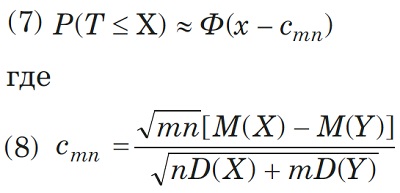 Правило принятия решения для критерия Крамера – Уэлча: если |T| ≤ Ф-1(1 – α/2), то гипотеза однородности математических ожиданий принимается на уровне значимости α; если |T| > Ф-1(1 – α/2), то гипотеза однородности математических ожиданий отклоняется на уровне значимости α.Для α = 0,05 значение модуля статистики T Крамера – Уэлча надо сравнивать с граничным значением Ф-1(1 – α/2) = 1,96.Таким образом при анализе организационно-экономических данных более обосновано применение критерия Крамера – Уэлча, чем критерия Стьюдента. Дополнительное преимущество критерия Крамера – Уэлча по сравнению с критерием Стьюдента – не требуется равенства дисперсий D(X) = D(Y). Распределение статистики T не является распределением Стьюдента, однако и распределение статистики t, как показано выше, не является таковым в реальных ситуациях.Поскольку размер двух выборок FPL одинаков, m = n, как было сказано выше t = T, и статистика Крамера – Уэлча ничего не добавляет к критерию Стьюдента.Непараметрические методы проверки однородностиВ большинстве задач представляет интерес не проверка равенства математических ожиданий или иных характеристик распределения, а обнаружение различия генеральных совокупностей, из которых извлечены выборки, т. е. проверка гипотезы H0. И здесь статистики t Стьюдента и T Крамера – Уэлча не годятся. Априорное предположение о принадлежности функций распределения F(x) и G(x) к какому-либо определенному параметрическому семейству обычно нельзя достаточно надежно обосновать. Поэтому для проверки H0 следует использовать методы, пригодные при любом виде F(x) и G(x), т. е. непараметрические методы. Непараметрический означает, что нет необходимости предполагать вид функции распределения результатов наблюдений.Двухвыборочный критерий ВилкоксонаЭтот критерий (в литературе его называют также критерием Манна – Уитни) предназначен для проверки гипотезыгде X — случайная величина, распределенная как элементы первой выборки, а Y — случайная величина, распределенная как элементы второй выборки. Альтернативой является отрицание H0m: вероятность P(X < Y) отлична от 0,5. Это — непараметрическая гипотеза. Но из нее не следует, что функции распределения двух выборок совпадают.Критерий Вилкоксона – один из самых известных инструментов непараметрической статистики. При альтернативной гипотезе, когда функции распределения выборок F(x) и G(x) не совпадают, распределение статистики Вилкоксона зависит от величины a = P(X < Y). Если а отличается от 1/2, то мощность критерия Вилкоксона стремится к 1 и он отличает нулевую гипотезу F ≡ G от альтернативной.Можно переформулировать нулевую гипотезу в терминах равенства медиан двух выборок:Тогда альтернативная двусторонняя гипотеза, просто отрицает равенство медианПри равенстве размера двух выборок n1 = n2, статистика рангового критерия Вилкоксона T1 равна сумме рангов одной из выборок (любой). Чтобы применить критерий Вилкоксона, я объединил обе выборки в одной таблице, и ранжировал аккаунты по очкам (столбцы А:С).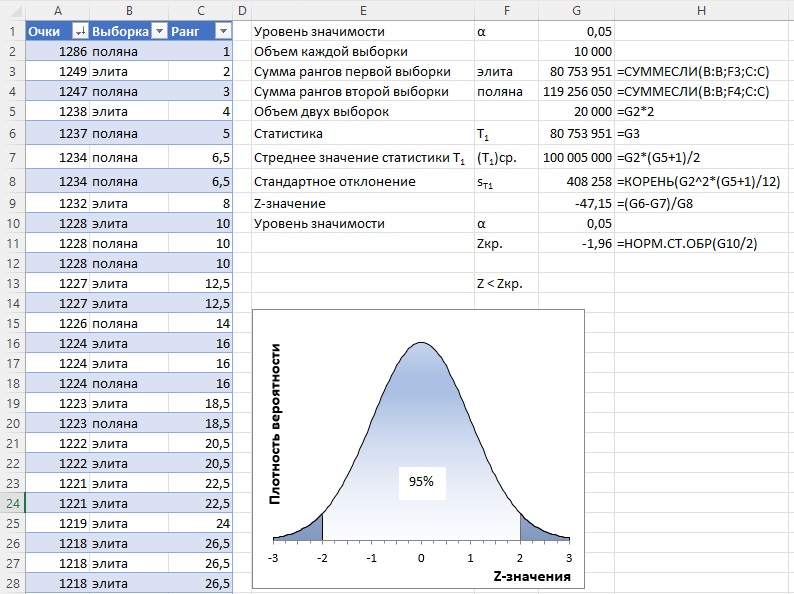 Рис. 2. Расчет критерия Вилкоксона; значения Z, попадающие в светлую область, позволяют принять нулевую гипотезу; границы равны ±1,96 Z; рассчитанное Z = -47,15 лежит далеко в области отклонения нулевой гипотезыВ качестве статистики T1 я выбрал сумму рангов элиты (ячейка G6). Сумма n последовательных натуральных чисел по определению равна n(2n+1)/2. А выборочное среднее этой суммы задается формулой:где n1 – размер одной выборки, а n – размер двух выборок; n = 2∙n1.Выборочное стандартное отклонение:Стандартизованная Z-статистика критерия Вилкоксона для больших выборок:Статистика Z имеет нормальное распределение.Статистика Z для двух выборок FPL равна минус 47,15, а Z, соответствующее уровню значимости α=0,05, минус 1,96. Z существенно меньше Zкр. Мы отклоняем нулевую гипотезу. Медиана элиты и поляны отличаются.Состоятельные критерии проверки однородности двух независимых выборокЭто значит, что для любых отличных друг от друга функций распределения F(x) и G(x) (другими словами, при справедливости альтернативной гипотезы H1) вероятность отклонения гипотезы H0 должна стремиться к 1 при увеличении объемов выборок m и n. Состоятельными являются критерии Смирнова и типа омега-квадрат.Критерий Смирнова однородности двух независимых выборокПредполагается, что функции распределения F(x) и G(x) непрерывны. Значение эмпирической функции распределения в точке х равно доле результатов наблюдений в выборке, меньших x. Критерий Смирнова основан на использовании эмпирических функций распределения Fm(x) и Gn(x), построенных по первой и второй выборкам соответственно. Значение статистики Смирнова……сравнивают с соответствующим критическим значением (см., например, Большев Л. Н., Смирнов Н. В. Таблицы математической статистики. – М.: Наука, 1983. – 416 с.) и по результатам сравнения принимают или отклоняют гипотезу H0 о совпадении (однородности) функций распределения. Здесь sup – супремум – обобщение понятия максимум.При больших объемах выборок можно воспользоваться доказанной Н. В. Смирновым в 1939 г. теоремой: в случае совпадения непрерывных функций распределения элементов двух независимых выборокт. е. статистикав пределе подчиняется распределению Колмогорова K(у) (подробнее см. здесь).В нашем примере функции F(x) и G(x) являются дискретными, но шаг составляет 1/500 диапазона, так что этим ограничением можно пренебречь. Расположим аккаунты раздельно в обеих выборках по возрастанию (столбцы А:Е рис. 3).В столбцах G:I подсчитаем количество результатов, приходящихся на очки от 800 до 1300. В столбцах K:L подсчитаем накопленные частоты, а в столбце М – абсолютное значение разности между накопленными частотами. В ячейке Р9 найдем максимум разности |F(x)–G(x)|. Критерий Смирнова рассчитаем по формуле (12) в ячейке Р10. Критическое значение статистики Колмогорова для уровня значимости α = 0,05 найдем из таблицы или в работе.Критерий Смирнова SC = 20,393 существенно больше статистики Колмогорова K(S) = 1,358 при α=0,05, гипотезу об однородности двух выборок можно уверенно отклонить. Результаты элиты и поляны отличаются.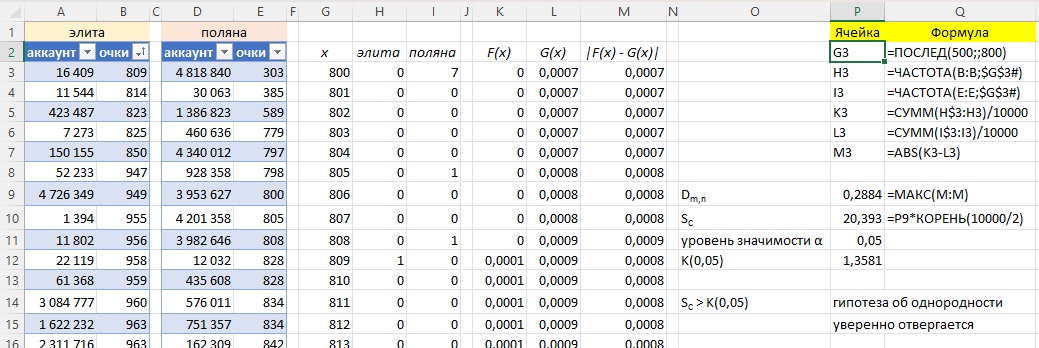 Рис. 3. Критерий Смирнова позволяет отклонить H0Критерий типа омега-квадрат (Лемана – Розенблатта)Статистика критерия типа омега-квадрат для проверки однородности двух независимых выборок имеет вид:где Hm+n(x) — эмпирическая функция распределения, построенная по объединенной выборке.Статистика A типа омега-квадрат зависит лишь от рангов элементов двух выборок в объединенной выборке. Данная статистика представляется в виде:где ri – ранг x’i  и sj – ранг у’j в общем вариационном ряду, построенном по объединенной выборке; здесь x’i – элементы первой выборки xi, переставленные в порядке возрастания.Пределгде a1(x) – предельная функция распределения классической статистики омега-квадрат (Крамера – Мизеса – Смирнова), используемой для проверки согласия эмпирического распределения с заданным теоретическим.Для выборок одинакового размера n = m выражение (15) можно записать:Воспользуемся объединенным рангом двух выборок, который мы сформировали выше для расчета критерия Вилкоксона (столбцы А:С на рис. 2). Установим фильтр на столбце В – поляна, скопируем и вставим на новом месте столбцы В и С. Пронумеруем строки – см. столбцы А:С на рис. 4. Вернемся к рис. 2, установим фильтр на столбце В – элита. Повторим копипаст. Теперь в столбцах А:С на рис. 4 у нас есть объединенный ранг двух выборок (столбец В) и раздельный ранг по каждой выборке (столбец С). Осталось реализовать вычисления по формуле (ЛР1). Получим значение статистики А омега-квадрат, равное 221,9. Критическое значение а1 для уровня значимости α = 0,05 найдем из таблицы. А ≫ а1, следовательно гипотезу об однородности уверенно отвергаем.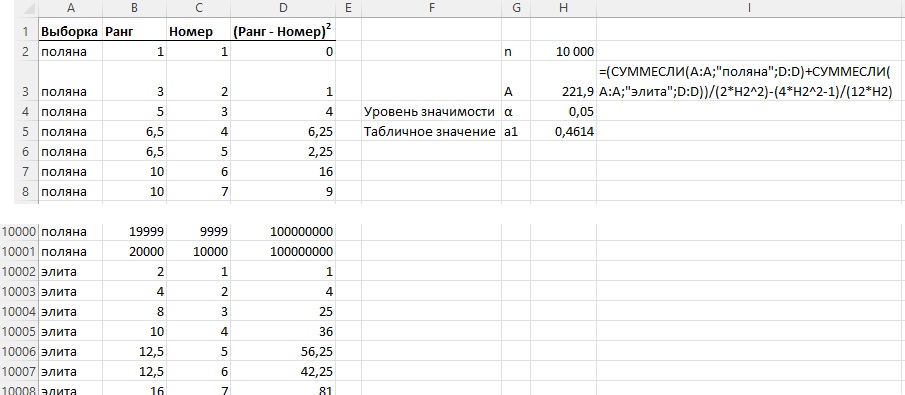 Рис. 4. Статистики омега-квадрат для двух выборок FPLКогда какую-то мудреную статистику используешь впервые, нельзя быть уверенным, что всё сделал верно)) Поэтому я решил проверить результаты. Я взял две случайные выборки по 1k из 10k аккаунтов элиты, и повторил анализ омега-квадрат.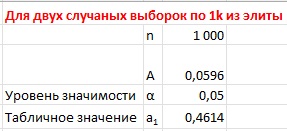 Рис. 5. Статистики омега-квадрат для двух случайных выборок из элитыПолучился ожидаемый результат: А ≪ а1. Нет оснований отвергнуть нулевую гипотезу Н0 об однородности выборок.Напомню, что элита – это отобранные 10k аккаунтов ТОП рейтинга всех менеджеров FPL по итогам пяти предыдущих сезонов. Я задался вопросом: есть ли различия на уровне значимости в результатах текущего сезона между группами ТОП-1k и ТОП-2k? Среднее значение набранных очков по ТОП-1k = 1112,3, по ТОП-2k = 1109,4. Случайно ли это различие? Визуально распределения немного отличаются: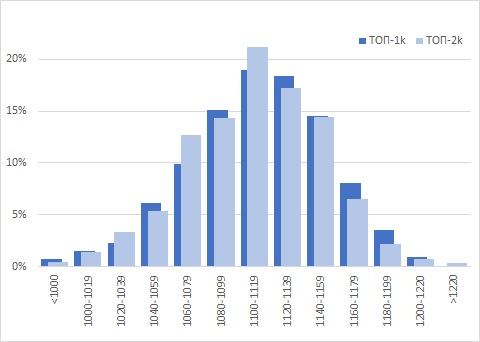 Рис. 6. Распределение текущих результатов сезона 2022/23 в группах ТОП-1k и ТОП-2kПочти все столбцы справа от медианы более высокие у ТОП-1k. Большинство столбцов слева от медианы выше у ТОП-2k. Анализ омега-квадрат показал, что различия совсем чуть-чуть не дотянули до уровня значимости: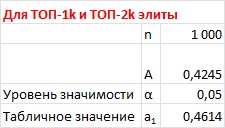 Рис. 7. Статистики омега-квадрат первой и второй подгрупп элитыСтатистика А = 0,4245 < критического а1 = 0,4614. Выбери мы уровень значимости α = 0,1, и мы смогли бы отвергнуть Н0. Так что ситуация зыбкая…Рекомендации по выбору критерия однородностиМы рекомендуем для проверки однородности функций распределения (гипотеза H0) применять статистику A типа омега-квадрат. Если методическое, табличное или программное обеспечение для статистики Лемана – Розенблатта отсутствует, рекомендуем использовать критерий Смирнова. Для проверки однородности математических ожиданий (гипотеза H'0) целесообразно применять критерий Крамера – Уэлча. По нашему мнению, статистики Стьюдента, Вилкоксона и др. допустимо использовать лишь в отдельных частных случаях, рассмотренных выше.